Anglický jazyk – 6.A – 8. 4.Vypracujte do pracovního sešitu str. 50 + 51/4 a pošlete do pátku 9. 4. do 9.00  (u cv. 4 odpovídejte celými větami)Kdo nemá pracovní sešit, doplňuje následující cvičení do sešitu Practising.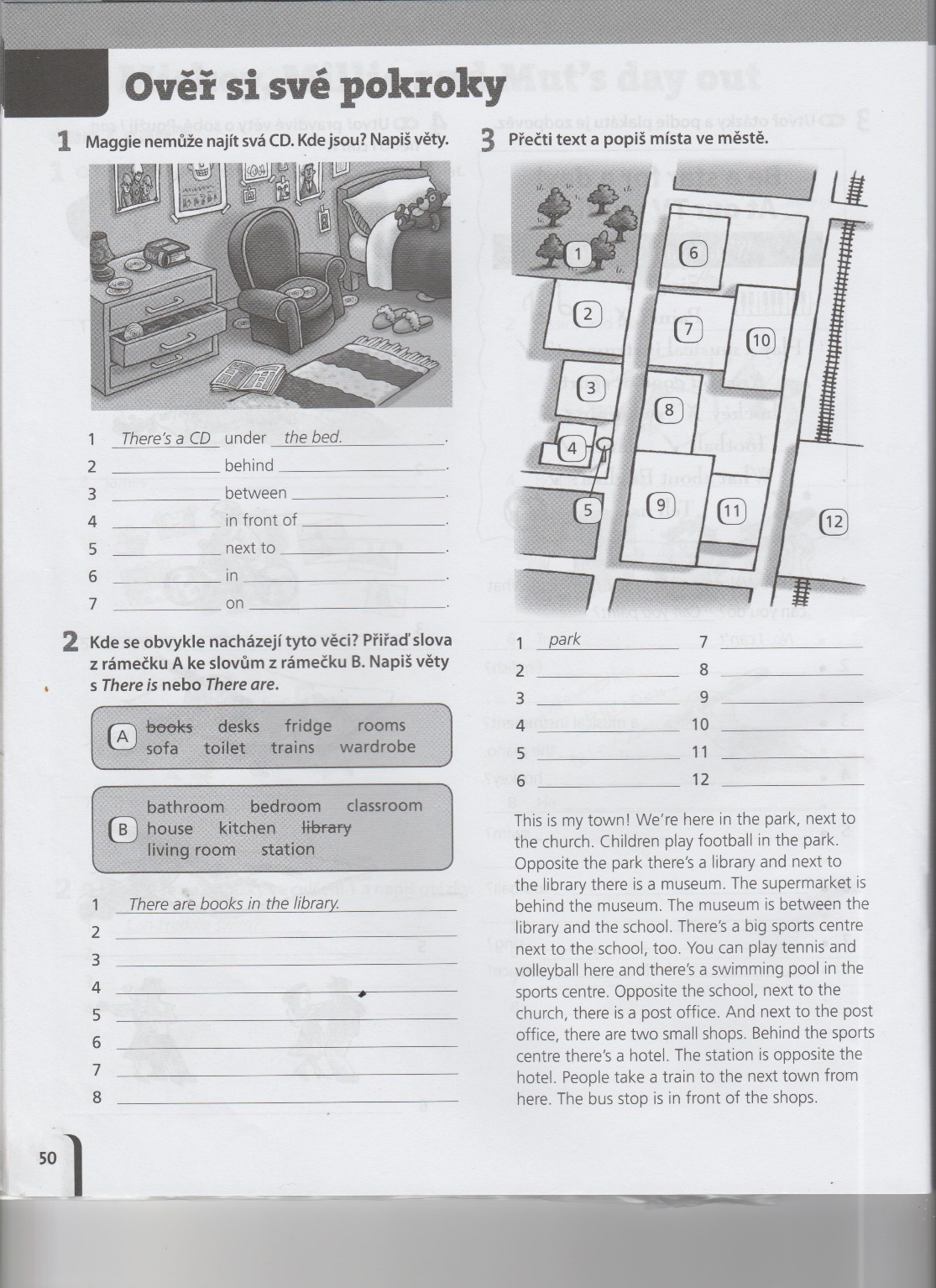 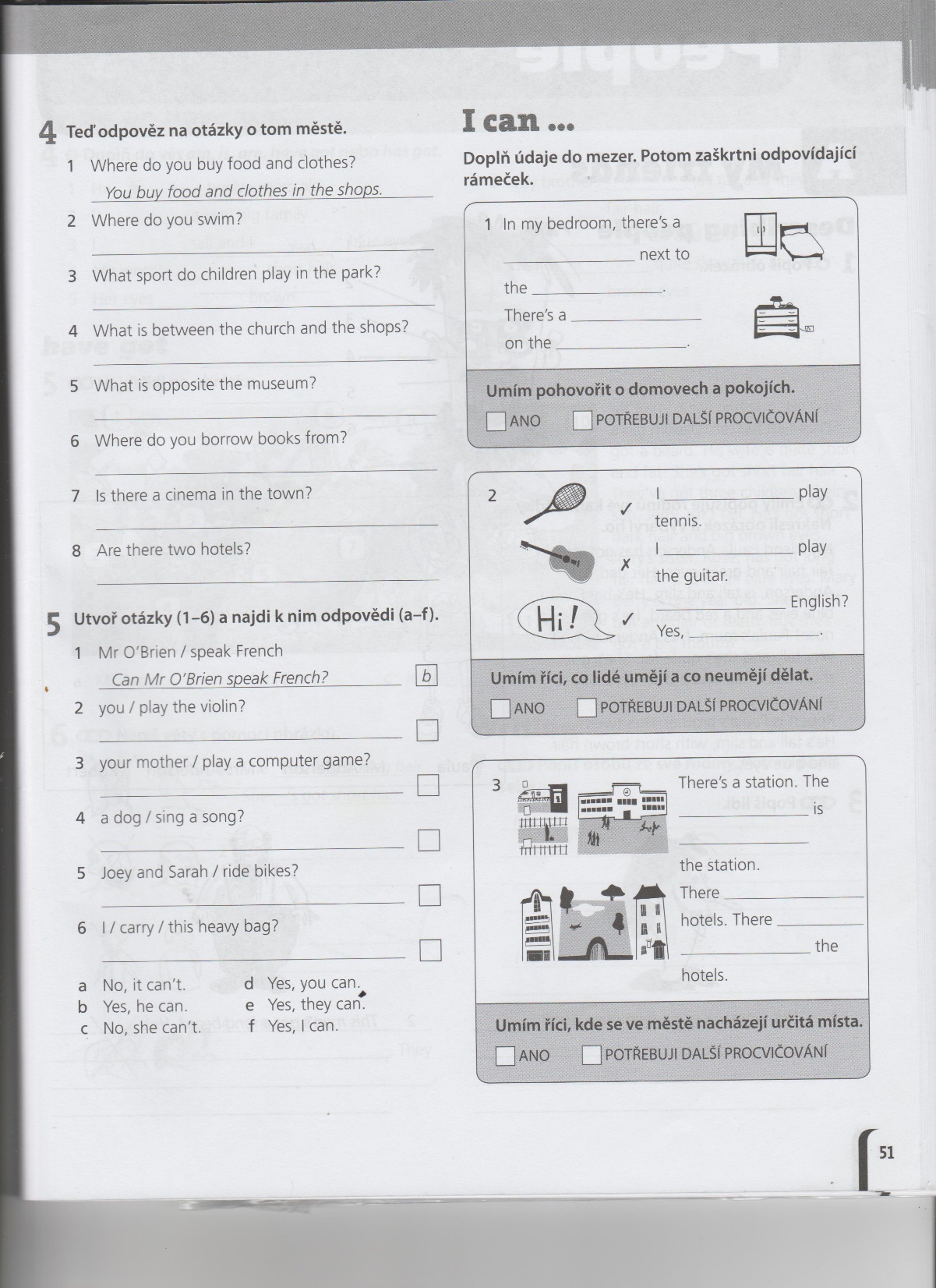 